Санкт-Петербургский государственный университетШаймиева Лира АйратовнаВыпускная квалификационная работаИерусалим в годы британской оккупации и мандата. 1918-1948Уровень образования: бакалавриатНаправление: 58.03.01 Востоковедение и африканистикаОсновная образовательная программа: СВ.5129 «История арабских стран (арабский, иврит/ турецкий/ персидский языки)»Научный руководитель:д. и. н., проф. Дьяков Н. Н.Рецензент:д. филос. н., проф. Туманян Т. Г.г. Санкт-Петербург2023 г.ВведениеДанная работа посвящена исследованиям в области истории, этнографии и социологии. Она касается изучения социальных и административных структур Иерусалима, а также его статуса в первой половине XX в.  Актуальность темы исследования. Палестинский вопрос является одним из наиболее острых за последнее столетие и до сих пор сохраняет свою актуальность. Он остается основной темой изучения многих известных ученых в области политологии, международных отношений, регионоведения, религиоведения. Одним из ключей к решению палестинского вопроса является изучение истории развития социальных и административных структур, а также особенностей этноконфессионального состава Палестины и Иерусалима на момент зарождения процессов, которые привели к возникновению палестинской проблемы. Цель дипломной работы заключается в определении места Иерусалима в истории в рассматриваемый период.Для осуществления обозначенной цели служат следующие задачи:Изучение и анализ специальной литературы по теме исследованияФормулировка основных понятий, касающихся изучаемой темыАнализ исторических событий, связанных с Иерусалимом, в рассматриваемый периодОбъект исследования: Иерусалим в первой половине XX в.Предмет исследования: история Иерусалима и Палестины в период британского мандата.Методологической основой для исследования послужили научные труды известных отечественных и зарубежных востоковедов и политологов. В качестве теоретической базы исследования были использованы публикации, посвященные статистическому анализу выбранного региона, а также личные письма и отчеты. В написании работы в большинстве своем были использованы работы иностранных ученых, в частности ученых из Великобритании. Это вполне можно объяснить тем фактом, что англичане были напрямую связаны с изучаемым регионом и процессами, протекающими в нем в рассматриваемый период времени. В работе также были задействованы труды, описывающие общую историю региона в рассматриваемый период, среди работ отечественных востоковедов можно отметить такие труды как: «Новая история Арабских стран» В. Б. Луцкого, «История арабских стран» Р. Г. Ланды, «История востока» в 6 томах под редакторством М. С. Капицы, Г. Ф. Кима и др., а также «Новейшая история арабских стран Азии, 1917 - 1985» И. А. Александрова, В.Л. Бодянского и А. М. Васильева. Среди англоязычных трудов можно выделить «History of the Arabs: From the Earliest Times to the Present» Филиппа Хитти и «A History of the Arab Peoples» Альберта Хоурани.Что касается работ, посвященных Иерусалиму и Палестине в рассматриваемый период, то одними из самых значимых монографий зарубежных востоковедов можно назвать «Jerusalem: One City, Three Faiths» К. Армстронг  и «A Peace to End All Peace: The Fall of the Ottoman Empire and the Creation of the Modern Middle East» Д. Фромкина. Карен Армстронг — британский религиовед, философ и публицист, снискавшая известность в области сравнительного религиоведения. Сняла три документальных телефильма и сама приняла участие в съемках сериала Билла Мойерса «Книга Бытие». После 11 сентября 2001 г. часто выступала на конференциях, телевидении и радио, в газетах и журналах по обе стороны Атлантики, освещая вопросы, связанные с исламом. Живет в Лондоне. Родилась в 1944 г. в семье ирландского происхождения, которая после рождения Карен переехала в Бирмингем. В 1962 г. она стала членом общества Сестер Святого Младенца Иисуса, где оставалась в течение семи лет. В прошлом послушница католического монастыря, Армстронг оставила постриг и со временем стала адептом менее консервативного течения христианского мистицизма. Ещё во времена своего монашества окончила колледж Святой Анны по направлению английского языка. Разочаровавшись в монашестве, оставила послушание в 1969 г. В 1976 г. Армстронг получила работу учителя английского языка в школе для девочек в Далуич. В это же время она работает над своими мемуарами о времени, проведенном в монастыре. Они были опубликованы в 1982 г., и в том же г. она начала карьеру в качестве независимого писателя и ведущей ТВ. В 1984 г. британский 4-й канал поручил ей писать и представить на ТВ документальный фильм о жизни Павла, первого христианина. Проект включал путешествия в Святую Землю, чтобы проследить жизнь святого. Это путешествие и последующая работа над проектом поставили под сомнение все религиозные взгляды Карен, усвоенные в монастыре, и вдохновили ее на дальнейшие поиски в этой области. Обрела всемирную известность после публикации книги "История Бога. Тысячелетние искания в иудаизме, христианстве и исламе" в 1993 г. В ней Армстронг делала упор на выявление таких общих черт авраамических религий как важность сочувствия к ближнему и общего золотого правила нравственности.В написании настоящего исследования были задействованы труды и статьи, посвященные истории сионизма, в частности «The Balfour Declaration and Its Makers» М. Верете, «Jews and the British Empire c.1900» Д. Фелдмана, «English Jewish History» Т. М. Эндельмана, «An Historical Account of Christian Zionism» Д. Вагнера, «Zionist Patriotism in Europe» Д. Абербаха и др.  Помимо исторических трудов также были задействованы работы, посвященные политической истории и истории международных отношений, как важных аспектов изучаемой темы. Среди них можно выделить такие труды, как «Анатомия ближневосточного конфликта» Е. М. Примакова, «Ближневосточный конфликт: историческая ретроспектива, мифы арабизма и сионизма, современность» Г. Г. Косача, «Системная история международных отношений в четырех томах» А. Д. Богатурова и др. Также были привлечены источники и литература на турецком и арабском языках, в том числе официальные указы и исторические работы. Глава 1. Установление британского мандата	§ 1.1. Установление системы мандатовПервая мировая война стала одним из самых значимых событий нового времени. Однако помимо грандиозных людских потерь, это событие отличилось тем, что в результате мировое общество претерпело огромные изменения в моральном, психологическом и социокультурном плане. Мировая война положила начало процессу освободительной борьбы коренного населения стран Востока, доказав, что у них имеются для этого социальные силы. Эта борьба сопровождалась развитием идей свободы, национализма, демократии и социализма. Значительно изменилась геополитическая карта мира, ввиду распада сразу нескольких империй, а именно Османской, Российской и Австро-Венгерской, и образования на их территориях новых государств, на территории первой это были Йемен, Неджд, Хиджаз и Асир. Преемницей Высокой Порты стала Турецкая республика, но большинство земель, когда-то принадлежавшая Османской империи осталось без формального управителя. Однако, это в действительности была лишь формальность, так как в течение Первой мировой войны земли Сирии и Ливана были заняты французскими войсками, а Палестина, Иордания и Ирак британскими. Распад Османской империи дал надежду многим народам, жившим в пределах ее территорий, надежду на создание своих национальных государств. Тем не менее, освобождение от власти османов было лишь первым шагом на пути к свободе народов Ближнего Востока, так как прежде необходимо было отстоять свои права у западных держав, которые видели в странах Ближнего Востока ценнейший источник благополучия для себя, ввиду огромного торгового потенциала, выгодного стратегического положения и к тому моменту – обширных месторождений нефти. Однако такой регион, как Палестина, и Иерусалим, как ее духовный центр, привлекал европейские державы по еще одной причине – на этой территории находились святыни трех мировых религий – христианства, ислама и иудаизма. Более всего свою активность там проявляли Великобритания, а также Германия, которая своими аграрными поседениями особо выделялась среди других держав, стратегия которых заключалась в основном в активной деятельности миссионеров, строительстве школ, и развитии местной медицины. Тем не менее, как известно, Германии не удалось выйти победительницей из Первой мировой войны. В результате, закрепиться в Палестине, Сирии и Заиорданье удалось именно Великобритании и Франции, которые продолжили соперничество между собой. Однако, как уже упоминалось выше, после Первой мировой войны мировое общество произвело переоценку моральных устоев, поэтому державы уже не могли, как это было прежде, на правах силы захватывать менее развитые страны, но отказываться от своих колониальных амбиций они все так же не собирались. Поэтому приходилось искать новые способы закрепиться в ближневосточном регионе в новых реалиях и условиях. Нужный предлог в конченом счете был найден, заключался он в том, что большая часть восточных территорий, освободившихся от власти государств, которые управляли ими до Первой мировой войны, были не в состоянии руководить собой в «особо трудных условиях современного мира». По окончании Первой мировой войны была создана Лига Наций, целью которой являлось развитие сотрудничества между народами, содействие предотвращению военных конфликтов и укрепление всеобщего мира и безопасности. Устав Лиги Наций включен в Версальский мирный договор 1919 г. Лигой Наций была выведена система мандатов, которые делились на три категории: A, B, C. Мандат "С" был самым широким и позволял державе-мандатарию не допускать проникновения в подмандатную территорию иностранного капитала. Тип мандата зависел от оценки великими державами степени развития территории, в отношении которой он применялся. К классу "А" были отнесены территории Порты, к классу "Б" - владения Германии в Центральной Африке, к классу "С" - Юго-Западная Африка и острова Тихого океана. Мандат класса "С" позволял мандатарию управлять подмандатной территорией по своим национальным законам, что фактически превращало опекаемые территории в часть государства-мандатария.Для того, чтобы распределить мандаты на управление землями Ближнего Востока по новой системе и урегулировать все противоречия между державами насчет этого вопроса, в 1920 г. была созвана конференция, которая проходила в городе Сан-Ремо, Италия, с 19 по 26 апреля. Итогом конференции стало получение Великобританией мандата на Палестину (позднее из нее была выделена подмандатная территория Трансиордании) и Месопотамию (мандат был официально закреплен британо-иракским договором 1922 г.). Франция получила мандат на Сирию и Ливан. На конференции не рассматривался вопрос определения спорных границ бывших территорий Османской Империи. Предполагалось, что страны, получившие мандаты, самостоятельно определят границы перешедших им в управление земель. Несмотря на это, в итоге не все территории были четко разграничены.	§ 1.2. Разграничение зон влияния на Ближнем Востоке в период Первой мировой войныПрактически с первого года Первой мировой войны представители британского правительства на Ближнем Востоке, в частности Горацио Герберт Китченер, британский агент и генеральный консул Великобритании в Египте с 1911 г., Артур Генри Макмагон, британский Верховный Комиссар Египта с 1915 г., Гилберт Фолкингэм Клейтон, колониальный администратор в Египте, разведчик и бригадир, Таттон Марк Сайкс, дипломатический советник по Ближнему Востоку, занимались урегулированием дипломатических вопросов. Помимо решения задач, связанных с выстраиванием стратегии борьбы против Османской Империи, одна из главных миссий колониальных представителей и дипломатов заключалась в создании основы и условий для выгодной геополитической позиции Британии на Ближнем Востоке после окончания мировой войны.  Молодой политик Марк Сайкс, член Консервативной партии, был направлен в начале Первой мировой войны на Ближний Восток в качестве эксперта по этому региону, он также являлся членом Комитета де Бунзена. Комитет был основан 8 апреля 1915 г. премьер-министром Великобритании Гербертом Генри Асквитом и возглавлялся Морисом де Бунзеном. Комитет был созван для анализа и определения целей Великобритании на территории Турции и Азии в случае поражения Османской Империи в войне. М. Сайксом было предложено несколько вариантов закрепления Великобритании в регионе: аннексия османских территорий странами Антанты; раздел территорий на сферы влияния, вместо прямой аннексии; сохранение правительства Османской Империи с полным его подчинением Лондону; децентрализация Порты на полуавтономные административные единицы. Последний вариант Комитет посчитал наиболее подходящим для удовлетворения интересов Великобритании. Весь рассматриваемый комиссией регион был разделен на несколько более малых территорий с условными границами, носившими греческие географические названия эллинистического периода: Месопотамия, Сирия и Палестина. В случае осуществления плана децентрализации Османской Империи, эти территории предлагалось разделить на пять крупных автономных провинций: Сирия, Палестина, Армения, Анатолия, Джазира и Ирак (северная и южная части Месопотамии). Британцы выражали желание установить свое влияние от Средиземного моря до Персидского залива и Месопотамии и заложить на этом маршруте железную дорогу. В качестве средиземноморского порта Китченер видел Александретту, но Сайкс настоял на том, чтобы это был порт Хайфы. Сайкс отправился в полугодовалое путешествие в начале июня, чтобы обсудить рекомендации Комитета с Британскими властями на Ближнем и Среднем Востоке, поэтому не застал сдачу Комитетом отчета 30 июня 1915 г. Из отчета Комитета де Бунзена можно проследить следующую тенденцию: На момент работы Комитета и вплоть до 1916-1917 гг. Великобритания не выражала агрессивных притязаний на владение Палестиной и тем более Иерусалимом, рассчитывая в этом регионе лишь на Хайфу, так как признавала, что значение Палестины и Иерусалима, как святой земли, слишком велико. Также к XX в. палестинское общество в относительно равной степени интегрировались представители и капитал всех крупнейших на тот момент держав. Еще тогда Комитет писал в своем отчете, что судьба Иерусалима и прилегающих к нему районов должна быть предметов многосторонних открытых переговоров. 	§ 1.3. Переписка Макмагон-ХусейнВ 1915-1916 гг. Британское колониальное правительство на Ближнем Востоке обратило пристальное внимание к арабам и их роли в текущем конфликте. Началось все с того, что в конце 1914-1915 гг. Г. Китченер обменялся серией писем с шерифом Мекки Хусейном б. Али ал-Хашими. В результате переписки две стороны договорились о том, что Хусейн не только не будет использовать свой духовный статус в борьбе против Великобритании, но и воспользуется им в ее пользу после окончания войны и возобновления соперничества с Россией. Однако, спустя полгода, летом 1915 г. от Хусейна приходит письмо с требованием предоставить Великобританией гарантий на создание независимого арабского государства на территории арабской Азии под его правлением. Несмотря на спокойную реакцию Г. Макмагона, который в обратном письме ответил, что обсуждение точных границ каких-либо новообразований в регионе следует отложить до окончания войны, причина внезапного требования шерифа Мекки было крайне непонятно британской администрации в Каире. Внезапное требование Хусейна было обусловлено тем, что османы хотели свергнуть Хусейна с его поста, о чем тому стало известно. Шериф Мекки решил, что для того, чтобы противостоять османам, необходима поддержка арабской независимости со стороны британцев. На тот момент Хусейна поддерживали только тайные арабские общества «ал-Фатат» и «ал-Ахд», члены которого были арабы, состоявшие на службе в османской армии и проводившие против нее диверсионную деятельность. Они не представляли собой большой военной силы, так как к тому моменту их численность сильно сократилась из-за репрессий, устроенных Джемалем-пашой, османским ставленником в Сирии, который подозревал их в антиосманской деятельности. В помощь Хусейну эти общества создали документ, определяющий территории, которые должны будут войти в арабское независимое государство. Этот документ в итоге получит название Дамасский протокол. Однако требования шерифа Мекки не были восприняты всерьез британским представительством в Каире, так как британцы попросту не поняли причин внезапного требования, и более того, они не были осведомлены о наличии у Хусейна поддержки тайных обществ. Ситуация изменилась в конце августа 1915 г., когда молодой османский офицер арабского происхождения, Мухаммад Шариф ал-Фаруки, сбежавший с галлипольского фронта, явился к британской администрации в Каире с заявлением, что у него имеется крайне важная информация. Не известно точно, являлся ли ал-Фаруки членом одного из обществ. По мнению американского историка Дэвида Фромкина, офицер лишь косвенным образом собрал информацию о сотрудничестве Хусейна и тайных арабских обществ в Дамаске, по крайней мере от точно не был их официальным представителем, так как сын Хусейна Фейсал, занимавшийся посредничеством между шерифом и обществами, не знал этого человека. Тем не менее, явившись к британцам, ал-Фаруки выдвинул им те же требования, что и Хусейн, из чего британская администрация сделала вывод, что Хусейн и общества связаны, и более того он решился на такие смелые требования именно потому, что заручился поддержкой многочисленной, как они тогда думали, повстанческой силой в лице тайных обществ, служивших в османской армии. Ал-Фаруки требовал немедленного положительного ответа британцев на письмо Хусейна, угрожая тем, что в противном случае арабские тайные общества поддержат Германию и Османскую Империю. Британская администрация в Каире, и особенно М. Сайкс, только вернувшийся из своего полугодовалого путешествия, особо заинтересовались этой ситуацией, так посчитали, что арабское восстание может стать ключевым моментом в победе над Османской Империей. Макмагон соглашался с тем, что после окончания войны арабы в итоге должны получить независимость в какой-то степени, но британское правительство никогда бы не согласилось на создание полностью независимого арабского государства в Аравии. Во-первых, все территории Аравии и ее севера уже были негласно «распределены». В Сирии было сильно французское влияние, и британцы попросту не могли без ее согласия как-либо свободно распоряжаться этими землями, так как на тот момент еще шла Первая мировая война и две страны были союзниками, конфликты между которыми были ни к чему. На Басру и Багдад у британцев уже были составлены особые планы по их эксплуатации. Что касается центральной Аравии, то к тому моменту англичане уже имели налаженные отношения с другими арабскими лидерами, правившими там, и они не стали бы делать что-либо, что навредило бы этим отношениям. Во-вторых, у англичан было свое представление послевоенного арабского «независимого» государства. Британцы считали, что молодые арабские государственные новообразования будут остро нуждаться в европейских советниках и чиновниках, а именно в британских. То есть аравийские земли должны будут быть независимы только от французской администрации. Началась активная переписка между Г. Макмагоном и Хусейном. Из вышеописанного становится ясно, что дело обстояло следующим образом: в действительности британцы не собирались обещать арабам ничего из того, что они требовали, однако они стремились заполучить поддержку арабских объединений, поэтому Макмагон использовал крайне неточные формулировки. Более того в переписке были использованы топонимы без пояснений того, какая территория подразумевается, что спустя много лет так же сыграет роль в споре между арабами и евреями по вопросу о принадлежности палестины. Арабы, в свою очередь, также не были честны. Хусейн продолжал настаивать на своих требованиях, в частности на территориях Алеппо и Бейрута, не имея на тот момент в своем распоряжении реальной силы, которую можно было бы предложить британцам. Некоторые представители администрации не понимали скрупулезного подхода Макмагона в его подходе к формулировкам, так как считали, что не имеет значение, что именно британцы пообещают арабам, так как после войны Англия в любом случае откажется от них. Однако Макмагон осознавал, что если не прийти с арабами к определённому соглашению, то Хусейн объявит джихад, что в свою очередь принесет британцам огромные неприятности в Индии. Так или иначе, в результате этой переписки Макмагон пообещал Хусейну в октябре 1915 г. признать его королём будущего государства, которое должно было охватывать все арабские страны Азии, за исключением Ливана, запада Сирии, юга и востока Аравии.  А последний поднимет восстание 8 июня 1916 г.	§ 1.4. Соглашение Сайкс-ПикоНемногим ранее осенью 1915 г. Хусейн начал требовать от британской администрации в Каире начала активных действий и высадки войск в Сирии. Англичанам было необходимо посоветоваться по этому вопросу с французами, поэтому с британской стороны в срочном порядке были инициированы переговоры по разграничению сфер влияния на Ближнем Востоке, начавшиеся в Лондоне с прибытием туда французского представителя Франсуа Жоржа Пико. Изначально английскую команду возглавлял Артур Николсон, однако переговоры зашли в тупик, и его сменил прибывший в Лондон в декабре того же года М. Сайкс. В результате 3 января 1916 г. было достигнуто соглашения по разделу сфер влияния следующим образом: Британия получила прямое управление над землями Месопотамии и Персидского залива и право установить свое влияние на территориях, соответствующих современным Иордании и Ираку, а также Хайфу и Акку. Франция получала под прямое управление земли Ливана, прибрежной Сирии, на которые она изначально рассчитывала. Однако Сайкс, действуя по установленным ему предписаниям, отдал Франции также Мосул и внутреннюю Сирию (право установить свое влияние). План заключался в том, чтобы владения Франции протянулись от средиземноморского побережья до Мосула, став стеной, которая защищала бы британцев от прямых ударов России с севера после окончания войны. Помимо Мосула и внутренней Сирии, по соглашению Сайкса-Пико Франции под прямое управление должна была отойти юго-восточная часть Анатолии.  Однако Великобритания и Франция не могли распоряжаться землями Палестины без согласия России, поэтому они направились в Петроград в марте 1916 г. В дополнение к черноморским проливам и Константинополю, причитающихся России по тайному англо-франко-русскому договору 1915 г., Россия также потребовала признать за ней право на аннексию территорий, захваченных российской армией в период войны. Также Россия получила право на Западную Армению. Палестине был отведен статус территории под международной юрисдикцией. Договор был ратифицирован 16 мая 1916 г. 	§ 1.5. Декларация Бальфура После того, как Дэвид Ллойд Джордж занял пост премьер-министра Великобритании 6 декабря 1916 г. политика Британии в отношении Палестины стала агрессивнее. Во внешней политике, особенно в период Первой мировой войны, он всегда придавал большое значение Востоку. Ллойд Джордж считал, что победа над Османской Империей был ключевым моментом для разгрома Германии, так как в таком случае у Великобритании появился был выход к Балканам, которые в свою очередь открыли бы прямой путь к Германии. Однако в этом вопросе у него не было большой поддержки, так как основной состав верховного военного командования ориентировались больше на западный фронт. Победа над Германией в Первой мировой войне, конечно же, не было единственной целью Ллойда Джорджа, ради которой он пытался усилиться на Ближнем Востоке. Им также двигали экспансионистские цели, которые вполне вписывались в тот характер, который носила внешняя политика Великобритании в последние несколько сотен лет. Долгое время Ближний Восток был важен для Великобритании как мост для поддержания доступа к Индии. Британские дипломаты и резиденты проделали огромную работу в XIX и XX  вв. для установления связи с аравийскими лидерами и установления протекторатов над странами Персидского залива. Помимо этого, в случае наступления России с севера, порты в Палестине помогли бы обеспечить быстрый переброс военного подкрепления. Великобританией также тщательно оберегался Суэцкий канал. В начале XX в., после того как в Ираке были найдены месторождения нефти, еще одним интересом Британии на Ближнем Востоке стала Месопотамия. Палестина, находившаяся на побережье Средиземного моря, носила стратегическое значение и была крайне важна для удовлетворения вышеперечисленных интересов Британии в этом регионе. Однако какая-то часть английских политики все еще считала, что, несмотря на то, что Палестина, несомненно, являлась частью британских интересов на Ближнем Востоке, она не была настолько важной, чтобы портить из-за нее, а конкретнее – из-за права на обладание ей, отношения с арабами и всем мусульманским миром. Тем не менее, к началу Первой мировой войны еврейское лобби в правительстве, а также в финансовой сфере, было достаточно многочисленным, поэтому можно сделать предположение, что отдельные его представители повлияли на мнение Ллойда Джорджа и Бальфура относительно судьбы Палестины. Замена Г. Г. Асквита Ллойдом Д. Ллойдом Джорджем была сионистам на руку, так как последний не только выступал за уничтожение Османской империи, но и был расположен к сионизму, в отличие от Асквита, который выступал за реформирование Османской Империи и не благоволил сионистам. Последнее можно заметить по тому, что сионистский фактор никак не фигурировал ни в политике проведения переговоров с Хусейном, ни в переговорах с Сайкса и Пико. Кроме незаинтересованности самого Асквита, сионистские лидеры так же не были особо активными в продвижении своих интересов в британском правительстве в первый год войны. Однако Герберт Сэмюэл, чиновник, секретарь Совета местного управления, после объявления Британией войны Османской Империи, решился на продвижении идеи, которая до этого казалась ему утопичной – создание еврейского государства в Палестине. Он поделился задуманным с Д. Ллойд Джорджем, на тот момент министром финансов, и Эдуардом Греем, министром иностранных дел. Оба выразили заинтересованность в этом вопросе. Тем не менее, заинтересованность британского правительства в сионизме не была обусловленная одной лишь личной симпатией, хотя и не исключала ее. В первую очередь, покровительство, поддержка и сотрудничество с евреями, которые переселились бы при поддержке Великобритании, дало бы большое преимущество последней в соперничестве с Францией в Палестине. Многие в правительстве не были удовлетворены соглашением Сайкса-Пико, так как считали, что по нему Франция получала слишком много уступок и в перспективе могла выдвигать претензии на эту территорию. Заручившись поддержкой сионистов, Англия надеялась предотвратить подобный сценарий. Помимо сохранения влияния на отведенной Британии территории по соглашению Сайкса-Пико, поощрение сионистов также могло усилить ее положение и на тех Палестинских территориях, которые попадали под международный контроль.Часть британской элиты в свою очередь была склонна к поддержке сионистов из-за желания сыграть лидирующую роль в исполнении библейских пророчеств. Эти идеи были особенно распространены у пуритан и евангелистов, согласно интерпретации которых, Бог благословит те народы, которые поддержат возвращение евреев в Сион. Существует мнение, что Артур Дж. Бальфур, премьер министр Великобритании (1902 – 1905), министр иностранных дел (1916 – 1919) относился именно к этой группе людей, так как его биограф и племянница Бланш Дагдейл, сама набожная сионистка, описывает Бальфура как глубоко религиозного человека, твердо убежденного в том, что «христианская религия и цивилизация в неоплатном и позорно невыплаченном долгу перед иудаизмом». Бальфур обратил свое пристальное внимание на сионистов после их отказа от плана основать еврейское национальное государство под названием Уганда в Восточной Африке, на территории современной Кении. План был предложен в 1903 г. Джозефом Чамберленом, занимавшим на тот момент пост министра колоний Великобритании, и в первую очередь должен был служить британских колониальным интересам. В 1906 г., когда консервативное правительство, премьер-министром которого был Бальфур, потерпело поражение в Парламенте и назначило всеобщие выборы, Бальфур оказался в Манчестере, где проходила борьба за место в местном управлении. Политический агент Бальфура. Чарльз Дрейфус, президентом Манчестерского сионистского общества, член городского совета Манчестера и ведущая фигура в Ассоциации консерваторов Восточного Манчестера, предложил Бальфуру встретиться с молодым ученым Хаимом Вейцманом, который на тот момент преподавал химию в Университете Виктории в Манчестере. Вейцман в те дни стал преемником Герцля в руководстве сионистским движением. Ему было тридцать два года, и к тому моменту он прожил в Англии менее двух лет. Будучи делегатом Сионистского конгресса, когда встал вопрос об Уганде, он твердо стоял за образование еврейского государства на территории Палестины и нигде более. Вейцман не очень хорошо владел английским, однако его объяснений позиции сионистов по поводу того, что именно в  Палестине должно быть построено национальное еврейское государство, сильно впечатлило Бальфура.  В первые годы Первой мировой войны идея составления подобной декларации уже вынашивалась, но это был медленный процесс, и сионисты не принимали в нем большого участия. Однако в 2017 г. ситуация начала набирать новые обороты. 22 марта, спустя 10 лет с их первой встречи, Вейцман снова встретился с Бальфуром. В ходе встречи Вейцман заявил, что сионисты предпочли бы британский протекторат над Палестиной, нежели американский, французский или международный. 6 апреля в войну вступили США, ситуация в Ближневосточном регионе стала становиться более напряженной. Рональд В. Грэм, член восточного отдела Министерства иностранных дел Великобритании, писал: «Представляется, что ввиду симпатии к сионистскому движению, уже выраженной премьер-министром господином Бальфуром, лордом Р. Сесилом и другими государственными деятелями, мы обязуемся поддерживать его. Тем не менее, до тех пор, пока сионистская политика не станет более четко определенной, наша поддержка должна носить общий характер. Поэтому мы должны получить все возможные политические преимущества, которые мы способны получить от нашей связи с сионизмом, и нет сомнения, что это преимущество будет значительным, особенно в России, где единственным средством достучаться до еврейского пролетариата является сионизм, которого придерживается подавляющее большинство евреев в этой стране». После вынесения этого вопроса на обсуждение Бальфур еще испытывал опасения из-за позиции французов и итальянцев, однако после того, как они высказали свое одобрение проекту сионистов, его сомнения ушли. 19 июня 1917 г. лорд Ротшильд и Вейцман встретились с министром иностранных дел и входе встречи они смогли показать, на чьей стороне находится большинство британских евреев, и попросили его сделать письменное заявление о поддержке, Бальфур согласился и предложил представить проект предложения. Решение об опубликовании декларации было принято британским военным кабинетом 31 октября 1917 г. Этому событию предшествовали несколько месяцев обсуждений и ожидания одобрения от В. Вильсона. Итоговый вариант декларации содержался в письме Артура Бальфура, на тот момент министра иностранных дел Великобритании, от 2 ноября 1917 г. лорду Ротшильду, лидеру британской еврейской общины. Текст декларации был опубликован в печати 9 ноября 1917 г. 	Взятие Иерусалима британскими войсками. 7 ноября 1917 г. британское войско под командованием Э. Алленби, с 1917 г. занимающего пост командующего Египетским экспедиционным корпусом, взяло Газу, а уже 16 ноября – Яффу. 25 ноября, захватив Наби Самуил, войско Алленби вплотную подошло к Иерусалиму. У деревни еще несколько дней продолжались ожесточённые бои, сражение также шло и в небе. 4 декабря османский штаб, расположенный в Русском подворье был подвержен бомбардировке, османские солдаты начали покидать город. Утром 8 декабря последний османский губернатор Иерусалима бежал из города, оставив мэру предписание о сдаче города. 9 декабря последние немецкие формирования покинули Иерусалим. Британские солдаты подошли к город со стороны Сионских ворот к девяти часам утра. Мэр города Хусейн ал-Хусейни передал сдачу города генерал-майору Джону Ши, выступавшему от имени Э. Алленби, который в тот момент был под Яффой. Сам Алленби вошел в город 11 декабря.Глава 2. Иерусалим в межвоенный период	Иерусалим – город, расположенный в Палестине, является одним из древнейших городов мира, его история насчитывает порядка 4000 тысяч лет. На протяжении всего существования Иерусалима, городом владели самые разные государства и правители, начиная с Израильского и Иудейского царств и заканчивая государством Израиль. Этим объясняется разнообразие его населения, как в этническом, так и в религиозном плане. Примечательно, что, несмотря на свою принадлежность к определенным государствам в разные периоды времени, различные группы населения Иерусалима не отождествляли себя с ними, сохраняя свою национальную идентичность. На протяжении столетий иерусалимцев представляли такие этносы, как евреи, арабы, греки, армяне и т. д. Однако взаимоотношения между ними всегда были напряженными. В частности, большинство разногласий появляются на религиозной почве. Иерусалим является священным городом для трех главных авраамических религий – христианства, иудаизма и ислама. Кроме того, в Иерусалиме проживают представители религиозных конфессий – православия, протестантства, католицизма, которые были принесены в город иммигрантами и миссионерами. Не менее важными представителями христианства на территории Иерусалима считаются Армянская апостольская церковь и Коптская церковь. Иудаизм также представлен несколькими направлениями, среди которых можно выделить 3 самых крупных – ортодоксальный, реформистский и консервативный иудаизм.  Несмотря на то, что старая часть Иерусалима разделена на кварталы для определенных этно-конфессиональных групп населения, которые предпочитали не пересекаться друг с другом, что случалось только на общегородском рынке, им приходилось сталкиваться, когда дело касалось служения Богу. Иерусалим, в частности его старая часть – священное место, в котором располагаются важнейшие святыни для представителей этих верований, что не раз провоцировало трения между представителями различных конфессий. 	§ 2.1. Общий обзор  этноконфессиональных и социальных групп Иерусалима в первой половине XX в.	§ 2.1.1.  Мусульманское населениеАрабы. В течение XIX в. Численность населения Иерусалима многократно возросла. Если в начале века соотношение трех основных религий было представлено в следующих числах: 4000 мусульман, 3000 христиан, и 2000 евреев. К началу Первой мировой войны еврейское население стало значительно преобладать, в то время религиозные группы Иерусалима были представлены в следующем соотношении: 45 000 евреев, 13 000 христиан, 12 000 мусульман. Мусульманское население Иерусалима делилось на несколько групп:Арабы.Потомки народов Палестины, которые проживали в том регионе еще до прихода арабов и впоследствии принявшие ислам. МамлюкиУроженцы различных районов Османской Империи. Большую часть мусульман Иерусалима можно было считать глубоко верующими, тем более что мусульманское паломничество в город активно поощрялось со стороны Османского правительства в годы его правления. Для мусульманского общества того времени была характерна низкая социальная мобильность. Большое значение имела принадлежность к семье и клану, а также к социальной, профессионально-экономической и локальной группе. Рассматривая социальную иерархию мусульман, мы можем увидеть, что во главе ее находились богословы-улемы («улама») - религиозные авторитеты, а также знатные горожане, элита – «айян». Муфтиями и кади назначались советами «улама», в их число также входили главы религиозных орденов. Более низкое положение занимали торговцы и ремесленники. Различные профессии объединялись в гильдии «таифа», внутри которой также устанавливалась профессиональная иерархия. Самое низкое положение в общей иерархии занимали крестьяне-феллахи и наемные рабочие. В период Османской Империи мусульмане, и в частности арабы составляли большую часть населения как Палестины, так и Иерусалима. Однако с конца XIX в. и далее демографическая ситуация начала меняться в связи с массовыми миграциями евреев из Европы и России в Святую Землю. Более того, согласно переписи, проведенной британцами в 20-х годах XX в., в арабском населении Иерусалима в период мандата преобладало мужское население. Это приводило к снижению рождаемости среди мусульман. Было отмечено, что для арабо-мусульманского общества того времени было характерно значительное экономическое неравенство. Уровень образования среди мусульман (46% у мужчин и 20% у женщин) был значительно ниже, чем у еврейской и христианской общин (91% и 85% у мужчин соответственно и 63% у женщин). Несмотря на то, что во времена османской империи власти в лице османов и мусульмане Иерусалима были единоверцами, едва ли можно было считать, что последние имели какое-либо преимущество перед другими религиозными группами. Основной обязанностью жителей Иерусалима тех лет являлась уплата налогов. Положение всех этноконфессиональных групп в этом плане было достаточно сложным, власти «грабили» не только евреев и христиан, но и мусульман.Арабский национализм особенно активно развивался среди арабов Палестины и Иерусалима. В дальнейшем именно им принадлежала ведущая роль в национально-освободительной борьбе. У арабов Палестины имелись собственные планы по поводу будущего своей страны, они активно работали над развитием Палестины и особенно Иерусалима. Европейцы хотели избавиться от гегемонии султана над этими землями, однако иерусалимские арабы сами были крайне недовольны турками и относились к ним, как к узурпаторам.  Арабское население представляло множество известных семей. Ниже будут представлены некоторые из них:Нашашиби. История рода в Иерусалиме берет свое начало в XV в., когда его основоположник эмир Наср ад-Дин Мухаммад ибн ан Нашашиби был назначен мамюкским султаном на должность «назира ал-харамайн» («хранитель двух харамов). На всем протяжении османского периода этот род не играл большой роли в социальной жизни Иерусалима, однако это положение изменилось с падением Османской Империи и приходом в Иерусалим британцев. Представители рода начали соперничать за власть с другим видным родом Иерусалима – Хусейни. Ряд представителей рода Нашашиби стали известными политическими деятелями XX в.: Рагиб ан-Нашашиби (1881 - 1951) занимал пост мэра Иерусалима в 1920 – 1934 гг, являлся лидером умеренного движения в национальном вопросе. Впоследствии стал первым иорданским военным губернатором Западного берега. Анвар ан-Нашашиби также занимал высокие посты при иорданском правительстве в 50-ые годы. Халиди. Этот род так же известен с мамлюкского периода. Ведет свое происхождение к знаменитому полководцу Халиду ибн ал-Валиду. Первым известным предком нынешних представителей Халиди является Шамс ад-Дин Муаммад ибн Абдалла (умер в 1433 г.). Он занимал должность муфтия  Иерусалима , а также преподавал в медресе. Впоследствии, в османский период, за родом закрепилась должность заместителя кади, в чьих руках была реальная власть, так как сами кади часто сменялись. Род так же именно с конца XIX  в. – в первой половине XX в. начал полниться известными общественно-политическими деятелями, такими как, например, Хусейн Фахри ал-Халиди (1895 – 1966), занимавший пост мэра Иерусалима с 1934 г. по 1937 г., а в 1957 г. занимал пост премьер-министра Иордании. Мустафа ал-Халиди также занимал пост мэра Иерусалима в 1938 – 1944 гг. Хадж Рагиб ал-Халиди (1866 – 1952) в 1899 г. в Старом городе основал известную библиотеку – Библиотеку Халидия, в которой до сих пор содержатся собрания старинных рукописей и документов.  Хусейни. Род Хусейни является одним из самых важных и влиятельным родов, игравших большую роль в политических процессах второй половины XIX – начала XX вв. не только Иерусалима, но и всей Палестины. Ведут свое происхождение к Хусейну ибн Али, внуку пророка Мухаммада. До XIX в. род носил название Гудая. К концу XIX в. семья уже был одним из самых богатых землевладельческих родов Иерусалима. Ал-Хусейни внесли большой вклад в расселение мусульман за пределами стен Старого Города и даже основали свой «квартал Хусейни». Хусейни –бей Салим ал-Хусейни (ок. 1850 – 1918) являлся последним османским мэром Иерусалима, занимавший этот пост в 1909 – 1918 гг. Именно при нем улицы Старого Города замостили камнем, и была создана городская канализация. Стоит отметить, что начиная с Мусы Казима ал-Хусейни (мэр Иерусалима в 1918 – 1920 гг.), представители рода Хусейни стали активно выступать за радикальное антибританское и антиеврейское движение. Самым известным представителем данного рода в XX в. является Хадж Мухаммад Амин ал-Хусейни (1895 - 1974). Он занимал пост муфтия Иерусалима с 1921 г. по 1937 г. , а аткже одним из главных лидеров арабского восстания 1936-1939 гг. Ввиду своей непримиримой позиции по отношению к британцам и евреям вступал в переговоры с нацистской Германией. В Иерусалиме проживали и христианские арабские роды, из православных можно выделить аш-Шами, ал-Гури, Фарадж, ат-Тараша, Настас, Сакакини, Хашрам, Абу Саван и др. Среди католических арабских радов были известны следующие: Лонсо, Маркус, Хамама, Хадад, ал-Аруджа и др.  Друзы. Друзы представляют собой этноконфессиональную общину, в основном проживающую в Леванте, а именно на территории Сирии, Ливана, Иордании, Израиля, Палестины. В XVIII в. общины друзов  мигрировали на территории Северной и Латинской Америки, Европы, Австралии и Западной Африки. Друзы – арабы, исповедующие друзизм. Изначально это вероисповедание было ответвлением шиитской секты исмаилитов и возникло в Египте и Ливане, но позже, а именно в XI в., оно было отделено. Название религии друзов произошло от имени одного из ее основателей Абу́ Абдуллаха Мухаммада ибн Исмаила ад-Дарази, также известного как Наштакин Ад-Дарази. Он критиковался за аморальные способы проповедования веры, а за обожествление халифа Аль-Хакима из династии Фатимидов был гоним, по другим источникам убит. Сами приверженцы этого учения не признают его и, соответственно, не используют в отношении себя название «друзы». именуя себя «единобожниками» (араб.موحدون ).  У друзов есть две почитаемые ими личности - Хамза ибн Али, начавший разработку их доктрины, и ас-Сайид Абдаллах ат-Танухи, завершивший ее. Религия друзов сочетает в себе принцип единобожия с признанием последнего божественного воплощения в фатимидском халифе аль-Хакиме. Особенностью этого вероучения является отсутствие института перехода в друзскую веру, т. е. невозможность принятия друзизма. Друзом считается лишь тот, кто родился в друзской семье. Более того, друзами принята доктрина такия, согласно которому верующий, живя среди иноверцев, может принять их правила и устои, сохраняя в своей душе истинную веру. Фактор такии значительно осложняет процесс установления более точного количества друзов по всему миру. Исторически сложилось таким образом, что основным занятием друзов было земледелие. Переселившись в Израиль из Сирии и Ливана, они обосновались в Западной Галилее (Северный округ Израиля), в районе хребта Кармель (Хайфский округ Израиля).  	§ 2.1.2.  Христианское населениеХристиане представляют собой одну из самых многочисленных общин Иерусалима. Однако они не были едины и состояли из различных ответвлений, которые были представлены следующими группами церквей:	Греко-православные церкви. Церкви этой группы признают догмат Второго Никейского собора (Седьмого Вселенского собора) 787 г., созванного против иконоборчества. Иерусалимская православная церковь. Древнейшая автокефальная поместная православная церковь, управляется патриархом Иерусалимским и Священным синодом. Интересы церкви представляет братство Святого Гроба Господня, его целью являлось усиления позиций православной церкви по отношению к святым местам. Основными прихожанами являются этнические арабы. Русская православная церковь. Первые паломники начали прибывать в Иерусалим еще в первой половине XI в., вскоре после крещения Руси. С тех пор численность прихожан данной церкви росло, достигая своего пика в в XIX в. с учреждением в 1847 г. Русской духовной миссии в Иерусалиме резолюцией Николая I. Ее целью являлось укрепление позиций православия в Иерусалиме, поддержания прочных братских связей с Иерусалимской православной церковью, а также поддержки русских паломников. Однако количество прибывающих паломников значительно снизилось в самом начале XX в. ввиду Первой Мировой войны (1914 – 1918), а с началом Октябрьской революции 1917 г. русское паломничество в Святую Землю практически прекратилось.	Древневосточные православные церкви.  Их также называют дохалкидонскими, ввиду того, что эти церкви не признали Халкидонский собор 451 г., и в частности принятого на нем догмата о богочеловеческой природе Христа.  Коптская православная церковь. Эта церковь является одной из старейших в мире, в Иерусалиме она представленная как церковнослужителями, так и прихожанами, говорящими на арабском языке. Однако, они считают себя не арабами, а потомками древних египтян. Само слово “копт” происходит от слова “египтянин”. Согласно коптской традиции, церковь основана апостолом Марком в середине I века в Александрии, а в Иерусалим первые коптские паломники прибыли в IV в. в составе свиты Святой Елены. До захвата Египта мусульманами большая часть египтян представляла собой коптов.Эфиопская православная церковь. С самого своего появления Эфиопская церковь являлась епархией Коптской православной церкви. По преданиям, первую христианскую просветительскую деятельность среди эфиопов проводил  Фрументий из Тира. Согласно первым упоминаниям, первые паломники-эфиопы также прибыли в Иерусалим в VI в., однако полноценная община в этом городе сложилась уже ближе к средним векам. Ассирийская церковь востока. Также одна из древнейших восточных церквей, была основана в I в. нашей эры в Месопотамии. Приверженцами этой церкви по большей части являются этнические ассирийцы. Зарождение данной церкви связывают именами апостолов Петра и Фомы. Армянская апостольская церковь. Принадлежит к числу древнейших христианских церквей. Первыми ее проповедниками считаются апостолы Варфоломей и Фаддей. Армения была первой страной, принявшей христианство в качестве государственной религии, что произошло в 301 г. Армянское присутствие в Палестине восходит к четвертому веку нашей эры, когда армянские паломники начали прибывать в Иерусалим после открытия святых мест христианства. Вскоре на Святой Земле появилось множество монастырей, многие из которых были армянскими. У Армянская Апостольская православной церкви Иерусалиме в VII в. быд свой собственный епископ. Несмотря на свою долгую историю пребывания на Святой Земле, местная армянская община была немногочисленной, на всей территории Палестины на кануне Первой Мировой войны проживало 2-3 тыс. армян. Армянский квартал – самый маленький из четырех кварталов старого города Иерусалима. Однако к концу девятнадцатого века, особенно после первой мировой войны, численность местной армянской общины значительно возросла из-за прибытия большого числа беженцев, бежавших от геноцида армян в Анатолии, начавшегося в 1915 г. и продолжавшегося несколько лет. К 1920 в Иерусалим прибыло около 2000 беженцев, и к 1925 г. общее количество армян в Палестине составляло 15 000 человек, большинство из которых проживало в Иерусалиме.  Сирийская православная церковь. Церковь образовалась вследствие раскола в единой Церкви Римской империи.  Основателем Сирийской православной церкви, которая также называют Сиро-яковитской православной церковью, считается эдесский епископ Яков. 	Католические униатские церкви.  Католическая Церковь состоит из Римско-католической Церкви и двадцати трех восточных католических церквей, признающих главенство папы римского.  Она является крупнейшей христианской Церковью в мире. Отличается централизацией и следованием западным литургическим обрядам. Несмотря на свою принадлежность к латинской церкви, униатские церкви сохраняют свою самобытность в обрядах и организации. Маронитская католическая церковь. В 1182 маронитская церковь официально становится единой с Римской-католической церковью. Община маронитов зародилась в Антиохии приблизительно в конце IV века под предводительством святого Марона. Его последователи позже мигрировали в Ливан. Этнически марониты предположительно произошли от финикийцев. Маронитское представительство в Иерусалиме было основано в 1895 г., тогда же была построена небольшая церковь в Старом городе. Мелькитская греко-католическая церковь. Церковь образовалась в 1724 г. в следствие ее отделения от Антиохийской православной церкви. Штаб-квартира архиепархии располагается в Хайфе, большое влияние имеет в Галилее.  Сирийская католическая церковь. Сирийская католическая церковь появилась в результате раскола Сирийской православной церкви в XVII веке. Армянская католическая церковь. Армянская католическая церковь отделилась от Армянской Апостольской Церкви в XVIII веке. Патриарший викариат в Иерусалиме был основан в 1842 г.. Несмотря на унию с Римом, эта церковь поддерживает хорошие отношения с армяно-григорианской церковью, они ведут совместную деятельность на благо всей армянской общины.Халдейская католическая церковь. Считается преемницей Восточной Апостольской Церкви. Служение до сих пор ведется на ассирийском языке. В Израиле она представлена крайне малочисленной общиной, однако признана официальной конфессией. Протестантские церкви. Протестантские общины начали зарождаться в Палестине в начале XIX века с появлением на этих территориях западных дипломатических представительств. В 1841 г. совместными усилиями Великобритании и Пруссии в Иерусалиме была создана англиканско-лютернаская протестантская епархия, главой епархии был назначен Михаэль Соломон Александр. Однако в 1886 г. церковь разделилась. Изначально миссионерская деятельность протестантов была не совсем удачной – обращение мусульман и евреев было сильной затруднено. Поэтому основную массу прихожан и по сей день составляют арабы-христиане. Также на территории Палестины есть представительства Церкви Иисуса Христа Святых последних дней, также известной как Мормонская церковь. Первая община была основана в 1886 г. в Хайфе. В Иерусалиме представительство мормонской церкви появится лишь в 1972 г. Первая баптистская община появилась в Иерусалиме в 1921 г. в Назарете, сирийцем Шукри Мосой. В Иерусалиме баптистское представительство было основано в 1925 г., позже они появились в Хайфе и Тель-Авиве.	§ 2.1.3. Еврейско-иудейское населениеЕвреи – народ семитского происхождения, потомки населения древнего Израильского и Иудейского царств. Традиционной религией евреев является иудаизм. Во многих языках понятия еврей и иудей неразличимы и взаимозаменяемы, однако в русском языке ситуация иная, еврей – национальность, в то время, как иудей – религиозная принадлежность. Представители еврейско-иудейской общины проживают во многих странах мира и говорят на языках этих государств. В XIX веке был возрожден иврит – язык семитской семьи, на протяжении многих веков считавшийся мертвым.В XIX на востоке Европы и в России начали происходить первые еврейские погромы, из-за чего еврейское население мусульманских стран перестало ощущать себя в безопасности. Начала зарождаться идея о том, что «…спасение народа прежде всего в руках самих сынов народа» и нет необходимости ждать пришествия Мессии. Появилось осознание необходимости в народной самоорганизации, развитии национализма, избрании лидеров и создании фонда, средства из которого пойдут на приобретении земли в Палестине. Но причиной таким настроениям среди еврейского народа послужила не только неспокойная ситуация на Ближнем Востоке, но и ухудшение обстановки в Европе. Мозес Гесс, считающийся провозгласителем сионизма, один из первых начал замечать, что в Европе, а в частности в Германии зарождается новый вариант антисемитизм – не религиозный, а расовый, и Германия не собирается позволять евреям, ненависть к которым все больше возрастала, ассимилироваться.  В 1882 г. в России произошла череда страшных еврейских погромов, последствие которых стала Первая алия – первая большая волна современной репатриации еврейского народа на Святую землю. Миграцию совершили около 35 000 евреев, по большей части религиозных. Сионистское движение начало приобретать массовый характер. В 1897 в городе Базель, Швейцария, прошел Первый сионистский конгресс, на котором была учреждена Всемирная сионистская организация. В начале XX века в России опять прокатилась волна погромов и началась Вторая алия, вследствие которой из Восточной Европы в Страну Израиля переселилось около 40 000 евреев.  	§ 2.2. Демографический обзорИнформация о населении Палестины и Иерусалима накануне Первой Мировой войны крайне неточная и отличается в разных источниках. Однако, когда эти земли перешли под управление Великобритании, по инициативе мандатного правительства была проведена перепись в 1922, 1931 и 1946 годах. Так как мы рассматриваем период конца XIX – начала XX века, то рассмотрим первые две даты. Отмечено, что перепись населения проводилась по религиозной принадлежности, однако, как упоминалось выше понятия «еврей» и «иудей» в большинстве стран, и в частности в Великобритании, не разделимы. Ниже представлены две таблицы, отображающие население Палестины и Иерусалима. Согласно предоставленной информации, мы видим, что общее население Палестины на 1922 г. составляло 763 600 человек, а самой многочисленной религиозной группой являлись мусульмане, чья численность составляла около 79% процентов. Второй по многочисленности группой являлась еврейская община - 11%. Количество христиан приближалось к 9%. 1% населения составляли иные религиозные конфессии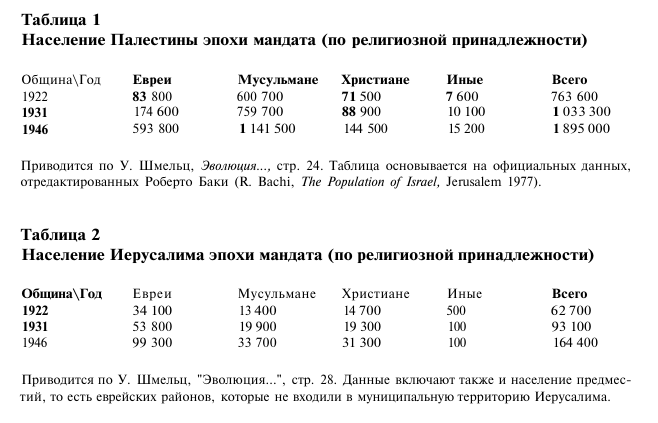 Однако за последующие десять лет численность еврейской общины возрастет в два раза, и процентное соотношение мусульман, евреев, и христиан и иных религиозных групп на 1931 г. стало составлять 73%, 17%, 9%, 1% соответственно. Что касается населения Иерусалима, то согласно переписи 1922 г. численность евреев (55%) уже в 2 раза превышала численность как мусульман (21%), так и христиан (23%).  Приверженцы иных религий также составляли менее 1% от населения города. К 1931 г. население Иерусалима выросло в 1.5 раза, общая численность каждой религиозной конфессии также выросла в 1.5 раза, соответственно процентное соотношение осталось примерно таким же.Однако стоить отметить, что в большинстве своем евреи проживали в Новом городе. Отток еврейского населения начался еще в тридцатых годах девятнадцатого века. Когда началась массовая миграция евреев в период Первой и Второй Алии, евреи поселялись за пределами Старого города, где активной строились новые районы, улучшалась инфраструктура. Этот процесс шел еще в позднюю Османскую эпоху, но особенно развился в период британского мандата. Однако в Иерусалиме поселились только 10% еврейских иммигрантов, большая часть расселилась в других районах Палестины, что было продиктовано материальными соображениями. Основные филиалы большая часть коммерческих компаний, финансовых и экономических учреждений были размещены в Тель-Авиве и Хайфе. Примечательно, что в них по большей части работали представители среднего класса – сефарды и ашкеназы. Ультраортодоксальные евреи отказывались от помощи и сотрудничества с сионистскими организациями. 	§ 2.3. Административное устройство Иерусалима	Еще в период Османской Империи, а именно в 1863 г., в Иерусалиме был основан административный орган - Городской совет. С декабря 1917 г., когда британские войска вступили в Иерусалим, по 1927 в работе совета действовал принцип паритета, заключавшийся в равном количестве представителей от трех крупнейших религиозных общин города. В конце декабря 1917 военным губернатором Иерусалима был назначен полковник Рональд Сторрс. Он назначил новый состав Городского совета – двух мусульман, двух христиан и двух иудеев. В этом прослеживался основной подход британцев к ведению дел в Иерусалиме – приоритетность религиозной принадлежности над национальной и поддержание равенства между тремя религиями. Вплоть до 1918 г. мэром был Хусейн ал-Хусейни, занимавший этот пост еще при власти османов. Первым мэром, назначенным Сторсом был Муса Касим ал-Хусейни, брат Хусйена. Однако в 1920 Муса ал-Хусейни был отстранен от своей должности в связи с неоднократными антиеврейскими и антибританскими высказываниями. Его место занял Рагиб ан-Нашашиби. 	В 1920 г., когда Великобритания официально получила Мандат Лиги Наций на управление Палестиной, вместо военной администрации была основана гражданская, соответственно был назначен первый гражданский Верховный комиссар в Палестине. Им стал сэр Герберт Сэмюэл. Тем не менее, Сторрс находился у власти вплоть до своего отбытия из Палестины в 1926 г. За время своей службы он сделал многое для преображения, а точнее восстановления города в первые годы британской администрации в Иерусалиме. Для начала были восстановлены дороги и канализация, пришедшие в негодность в годы войны. Сторрс также позаботился и о том, чтобы восстановить и уберечь старую часть города и в особенности его святые места. Для этого он, при поддержке британских чиновников, христианских сановников, сионистских лидеров и представителей мусульманской знати, основал «Проиерусалимское общество». 	Общество занималось охраной памятников древности старой части города, организовывало реставрационные работы обветшалых зданий и привлекало финансирование градостроительных проектов. Большую роль в этом проекте играл выдающийся архитектор и дизайнер Чарльз Роберт Эшби, который в тот период был назначен «гражданским советником». Именно благодаря его влиянию было обнародовано постановление, актуальное до сих пор, согласно которому все здания Иерусалима должны быть облицованы местным розовым камнем. Это помогло сохранить эстетику архитектуры Иерусалима.  	Также продолжалось строительство новых кварталов. К западу от Старого Города были построены еврейские районы Тальпиот, Рехавия, Бейт ва-Ган, Кирьят Моше и Бейт ха-Керем. Что касается районов, насаеленных арабами, то были построены такие кварталы, как Талабия, Катамон и Бака в Западном Иерусалиме, Шейх-Джаррах, Вади эль-Джуз.	Что касается муниципальных выборов, то за период британского мандата они проводились два раза – в 1927 г. и в 1934 г. Указ о проведении первых выборов был издан в 1926 г. Согласно ему, в выборах могли участвовать только мужчины, достигшие возраста двадцати пяти лет, обладающие гражданством Палестины, владеющие одним из трех официальных языков страны, то есть английским, арабским или ивритом, имеющие недвижимость и способные оплатить муниципальный налог на имущество не ниже определенной установленной суммы. 	По многим показателям у арабского населения было больше преимуществ при таких условиях. Например, процент обладателей избирательного права из числа евреев, которые к тому времени составляли уже больше половины населения города, составлял лишь 35%, в то время как среди арабов избирательным правом обладало 39% граждан. Такая ситуация складывалась из-за того, что среди евреев было немного тех, кто владел недвижимостью, а также из-за того, что арабы, проживающие в старой части города были освобождены от уплаты налога, но при этом могли участвовать в выборах. 	В результате выборов новым мэром был назначен Рагиб ан-Нашашиби. Первым заместителем мэра стал христианин Якуб Фарадж, а вторым заместителем – еврей Хаим Соломон. 	В 1933 г. началась подготовка к новым выборам, которые планировалось провести в 1934 г. Британские власти сразу заявили, что в этот раз они также видят на посту мэра мусульманина. Евреи согласились на это при том условии, что количество еврейских членов совета будет отражать численность еврейского населения города. В отличие от прошлых выборов, когда в состав совета входило восемь арабов (пять мусульман и три христианина), было принято решение, что в состав Совета войдут шесть депутатов от евреев и шесть депутатов от арабов (мусульман и христиан). 	Несмотря на то, что британцы и в этот раз хотели поставить на пост мэра ан-Нашашиби, в этот раз им не удалось выдвинуть его кандидатуру в лидеры. Победу в выборах одержал Хусейн ал-Халиди, которого активно поддерживали муфтий и евреи в противовес ан-Нашашиби.	Было также изменено и положение о заместителе мэра. Если раньше, как упоминалось ранее, у мэра было два заместителя – христианин и иудей, то новое положение предусматривало наличие у мжра всего одного заместителя. Христиане настаивали на том, что его пост должен занимать именно их представитель, ссылаясь на традицию, имевшую место быть при британской администрации, но до получения Британией мандата Лиги наций в 1922 г. В то же время, евреи активно настаивали на своем представители, все активнее привлекая внимание британцев к тому факту, что еврейская община уже на протяжении двух десятилетий составляет большинство населения Иерусалима. Евреи были согласны на представителя от христиан только в том случае, если он будет занимать пост второго заместителя и будет носить церемониальный характер, в то время как первому заместителю-иудею будут предоставлены полномочия, дающие возможности действительно управлять городом. Запросы еврейской общины были удовлетворены. 	§ 2.3.1. Британские учрежденияОснование европейских консульств в Иерусалиме стало только началом укрепления западного влияния в Иерусалиме. К 1850 г. самой многочисленной общиной города была еврейская, в то время как христиане значительно уступали в своем количестве, как евреям, так и мусульманам. Данная ситуация не устраивала западные державы, стремившиеся утвердить свое влияние на святой земле. Это стремление обуславливалось выгодным геополитическим положением города. Более того, к XIX в. Османская Империя уже переживала кризис и пребывала в упадке, державы уже ожидал скорый ее распад и собирали силы для дальнейшего раздела «наследства» империи. Поэтому они начали проводить активные действия. План европейцев в основном состоял в открытии множества общественных и религиозных учреждений, чтобы переманить на свою сторону как можно больше горожан. В большинстве своем этому влиянию были подвержены угнетенные и обедневшие слои городского общества. В 1842 г. в Иерусалим прибыл епископ учрежденной совместно Англией и Пруссией протестантской епархии – крещенный еврей Михаэль Соломон Александр. Он объявился с миссией по обращению иудеев в христианство. Вскоре недалеко от британского консульства был построен протестантский собор, названный «Еврейская церковь Христа». 	Госпитали. Британцы с самого начала грамотно выбрали основу для проведения своих миссий на святой земле в 1920-ых годах, в частности – одними из первых миссионеров, направленных в Иерусалим для исследования состояния местного населения и взаимодействия с ним, были врачи, в том числе доктор Джордж Едвард Далтон. Он был первопроходцем и не оставил значительного следа в качестве медика, однако жители Иерусалима тепло приветствовали его, несмотря на то, что он был активным миссионером и по этой причине Далтон сыграл важную роль в развитии британской медицины в Земле Израиля в последующие годы. После его смерти присутствие британских медиков-миссионеров в Иерусалиме прекратилось приблизительно на 10 лет ввиду военных конфликтов между Османской Империей и Египтом.  Оно возобновилось в 1838 г. с прибытием на святую землю двух новообращенных евреев, одним из которых был доктор Альберт Вильгельм Герстман и его фармацевт помощник Мелвилл Питер Бергхейм. На их долю выпала борьба с чумой.Герстман работал много, он также сумел добиться расположения местных жителей. Евреи местной общины, в том числе несколько раввинов, были благодарны врачу и даже начали проявлять интерес к возможности обращения в христианство, что говорит о том, что план британцев по обращению местных евреев в христианство начал приносить свои плоды. Поэтому ни в коем случае нельзя было останавливать этот процесс. Было решено построить больницу для евреев, а рядом с ней создать школу под непосредственным руководством главы медицинского отдела, в которой преподавалась бы хирургия и фармакология. На пост главного врача в этой миссии был выбран доктор Эдвард Макгоуэн. В 1843 г. на окраине еврейского квартала Иерусалима открылась бесплатная больница Лондонского еврейского общества. Однако подобная активность со стороны европейцев вызвала сопротивление со стороны глав еврейской общины. Несмотря на то, что британцы в какой-то степени предвидели подобную реакцию, они недооценили ее силу. Еврейская община в Палестине использовала любые методы, чтобы вернуть в свои ряды любого, кто хотя бы немного проявлял склонность к обращению в христианство. На евреев, решившихся на обращение, оказывалось очень сильное социальное давление, вплоть до навязывания развода, изъятия детей из-под опеки родителей и, наконец, отлучения от церкви. Подобная мера означала невозможность быть похороненным на еврейском кладбище. Но прежде всего община воспользовалась лишением новообращенного благотворительных пожертвований, на распределенные средства которых члены общины жили. В 1850-х гг. иностранцы получили право покупать землю в Османской Империи, и новый британский вице-консул Джеймс Финн покупал на средства, пожертвованные состоятельными англичанами, земли за стенами города и основывал поселения, где евреев обучали ведению сельского хозяйства, среди таких новых кварталов были Тальбие и Виноградник Авраама. Таким образом консул хотел добиться того, что еврейское население станет более самостоятельным и перестанет зависеть от таких пожертвований, как халукка, на которые она прежде жила. Также, на этих землях вне стен города в конце XIX века, а именно к 1897 г. британцами будет построен новый большой госпиталь, ввиду того, что старый обветшал и внем уже не хватало мест для растущего населения Иерусалима.	Образовательные учреждения. Большое внимание со стороны европейцев уделялось развитию образования в Иерусалиме. На северном склоне горы Сион протестантским епископом были основаны две школы – женская и мужская – для детей крещеных евреев и арабов-христиан. Позже Лондонским еврейским обществом был открыт Дом ремесел для обучения евреев различным специальностям. Также школа для евреев была открыта немцами.  Подобные действия со стороны протестантов вызывало закономерную бурную реакцию со стороны других христианских конфессий, в том числе греко-православной и католической, породив в итоге нечто вроде соревнования между ними. Греки тоже начали вести благотворительную деятельность, открыв школу для арабских мальчиков христиан, которая превосходила свой протестантский аналог более широкой учебной программой. Католики решились на возрождение своего патриархата и деятельности орденов, был основан монастырь ордена Сестер Сидона, а при нем – школа для девочек. При этом, каждая из сторон незримого конфликта воспринимала подобную активность в качестве вызова. Помимо строительства современных религиозных и социальных учреждений, происходило так же преображение внешнего вида города. Сносились старые ветхие жилища, на замену которым строили новые, европейского типа. Население увеличилось, городские улицы оживились. Ученые, от археологов до историков, с запада также хлынули в Иерусалим для проведения своих исследований, хотя всего лишь 10 от приезда в город их отвращала ужасная запущенность, в которой он пребывал. Однако Иерусалим переживал не только косметическое преображение своих старых кварталов, но и строительство новых за стенами города. Иностранные консулы продолжали скупать близлежащие земли, но теперь с целью не только построить на их территории больницы и школы, но возвести новые жилища для евреев-бедняков, так как места в стенах города становилось все меньше. К 1880 г. у Иерусалима было уже девять новых пригородных кварталов.  Развитие города продолжалось, но к нему все чаще начали прикладывать руку немцы. В 1860 г. ими был отстроен приют для арабских детей, а также открыта школа для девочек. В 1870-ых протестанты даже основали свою немецкую колонию, построив там такие базовые благотворительные социальные учреждения, как церковь, школа, больница и приют. Несмотря на то, что подобные западные миссии, в общем, благотворно влияли на развитие город, сами они свои действия по его модернизации называли «мирным крестовым походом». В этом выражении легко улавливается стремление европейцев полностью покорить город и властвовать над ним, пусть и мирным путем. Англия уже в то время задумывалась устроить на территории Палестины еврейское государство и установить над ним протекторат. Легитимизации этой идеи усердно трудились британские археологи, которые пытались найти всякое доказательства того, что Палестина должна быть домом еврейской нации.  Действительно, складывалось ощущение, что происходит новый крестовый поход, однако в другой оболочке – под видом археологических исследований. Европейцы, по мнению местных жителей, своими раскопками оскверняли местные святыни. Иностранные христиане уже начали воспринимать Иерусалим и Палестину как свою собственность, а не как чужую родину и отдельную страну. Они видели Иерусалим источником доказательства библейских событий. Постепенно это все больше выводило местных жителей из себя.	§ 2.4. Социальное напряжение в Иерусалиме 20 – 30-ых годов	На протяжении всей своей истории Иерусалим имел огромное религиозное значение, ввиду того что в нем располагаются важные святыни трех мировых религий. В колониальную эпоху его значение повысилось за счет того, что он по сути являлся столицей Палестины, обладание которой было одной из важнейших геополитических целей Великобритании. 	С получением Англией мандата Лиги наций на Палестину, город приобрел новое значение – теперь Иерусалим был центром взаимодействия сторон «палестинского треугольника» - арабов, евреев и британской администрации. 	В городе начали располагаться Еврейские национальные политические организация, например Сионистская комиссия, которая в 1921 трансформировалась в Сионистский исполнительный комитет, или основанное в 1929 г. Еврейское агентство. В Иерусалиме теперь также базировались Еврейский национальный фонд и Фонд строительства страны. 	Иерусалим также начал становиться центром интеллектуальной элиты. Весной 1925 г. состоялась торжественная церемония открытия Еврейского университета, в котором учились и преподавали мигранты как из Центральной, так и из Восточной Европы, число которых резко возрасло с приходом к власти нацистского режима в Германии. Помимо активного участия в общественно-политической жизни города, некоторые из универсантов даже основали радикальные группы.  	Что касается арабской стороны, то в рассматриваемый период Иерусалим являлся организационным центром арабского национального движения. В отличие от евреев, арабы к тому времени еще не располагали большим количеством социально-политических организаций, в замен этому их главной силой была арабская элита города, занимавшая главные административные посты, к ней принадлежали уже упомянутые семьи Хусейни, Нашашиби и Халиди. Члены семьи Хусейни занимали не только пост мэра, но и пост муфтия. 	Одним из наиболее известных представителей их семьи, Амин ал-Хусейни (1895-1974), был одним из самых влиятельных политических деятелей рассматриваемого периода. Он стал известен, как муфтий Иерусалима (он был назначен на этот пост верховным комиссаров в мае 1921 г.) и лидер арабского национального движения. Деятельность Амина ал-Хусейни можно условно поделить на два периода, первый проходил с установления британской администрации в Иерусалиме в декабре 1917 до начала арабского восстания 1936-1939 гг., входе которого муфтий сбежал. В этот период он действительно выступал, как прагматичный могущественный лидер арабского национального движения, направленного в основном против сионизма. В 20-ых и первой половине 30-ых годов Хадж Амин сотрудничал с британской администрацией. Такой политики придерживалась его семья, сотрудничавшая с Портой до распада Османской Империи. Тем не менее, действия этого человека окажут большое влияние на взаимодействие трех сторон «палестинского треугольника».	Зимой 1920 в Иерусалиме прошли первые серьезные антисионистские демонстрации, вызванные тем, что британская администрация заявила о своих намерениях исполнить декларацию Бальфура, то есть создать в Палестине «национальный очаг еврейского народа». Помимо создания еврейского агентства, Администрация Палестины обещала обеспечить еврейским иммигрантам достойные условия и помочь им приобрести палестинское гражданство. Среди арабов росли опасения по поводу того, что евреи собираются отобрать у них все земли и установить свою единоличную власть. Верховный комиссар сэр Г. Сэмюэл пытался убедить арабов, что суть декларации Бальфура совсем заключается совсем не в этом, однако он не только не смог успокоить арабов, но и настроил против себя евреев. 	Спустя несколько месяцев, в апреле 1920 г., в дни празднования Наби Муса, праздника, основанного в качестве противовеса христианской Пасхе и иудейскому Песаху, произошли еврейские погромы в Старом городе. Толпа нападала на попадавшихся ей на пути евреев, в результате чего несколько человек погибло, а среди раненных было несколько десятков человек, как евреев, так и арабов. Несмотря на то, что слухи о готовящихся беспорядках начали распространяться еще до начала празднеств, нападение именно на евреев Старого стало неожиданностью, так как жители старых районов, в отличие от новых, не были сионистами. Считается, что Амин ал-Хусейни, был одним из главных зачинщиков устроенного погрома, за что он был осужден и приговорен к тюремному заключению, однако сумел бежать. Позже была объявлена амнистия, и Амин ал-Хусейни не только смог вернуться, но даже стать муфтием Иерусалима. 	Учитывая деятельность Амина ал-Хусейни, решение Сэмюэла поставить именно его на пост муфтия вызывает недоумение. Можно лишь предположить, что британская администрация ясно видела лидерские способности Амина и считала, что сможет усмирить лидера арабского национального движения, если приблизит его к себе и привлечет к сотрудничеству. 	 Напряженность между мусульманами и иудеями также хорошо иллюстрировала ситуация, сложившаяся вокруг «Стены плача». Западная стена Храмовой горы и площадка перед ней на протяжении веков являлась важным местом, на которое иудеи приходили молиться. Община долгое время безуспешно пыталась добиться от властей разрешения приносить к стене скамьи и стулья, а также поставить перегородку, которая разделяла бы молящихся мужчин и женщин. Мусульмане относились к этому крайне резко и с подозрением, видя в этом намерения евреев превратить площадь перед Стеной плача в синагогу, что было недопустимым, так как Западная стена  и прилегающая к ней территория были частью ал-Харам аш-Шериф, а если точнее, частью вакфа. 	С 1924 решения всех вопросов, касающиеся притязаний конфессий на святые места, выносил Верховный комиссар. В итоге Верховный комиссар решил сохранять статус-кво, то есть решение было вынесено в пользу мусульман. Однако проблема не решилась.	В претензиях иудеев на площадку перед Стеной плача арабы видели лишь первые шаги к осуществлению плана по восстановлению еврейского Храма на месте разрушенных мусульманских святынь мечети ал-Акса и Купол скалы.	Ситуация обострилась после того, как в начале 1922 г. был создан Высший мусульманский совет, а пост его главы занял Амин ал-Хусейни. Это назначение означало, что теперь в руках Амина находилась не только духовно-религиозная власть, но и значительное влияние и огромные финансы, связанные с возможностью распоряжаться вакфом. Заняв свой пост председателя Совета, Амин ал-Хусейни занялся распространением среди арабов мнения, что евреи собираются возродить еврейское царство и установить свою гегемонию в Иерусалиме. Вместе с тем одной из его первейших целей было повышение статуса Иерусалима и его святынь в исламском мире, чтобы тем самым повысить и свое собственное влияние. Несмотря на то, что Амин ал-Хусенйи старался сделать акцент на том, что сложившийся конфликт носит религиозный характер, трения в общество все больше носили национальный характер. 	Следующие несколько лет характеризовались относительным затишьем. Однако напряжение и волнения снова начали нарастать после череды инцидентов, начавшихся с празднования Судного дня в 1928, когда евреи все-таки принесли к Стене плача стулья и скамьи, а также установили перегородку. Полицейские, по приказу заместителя губернатора Иерусалима, силой убрали перегородку, прервав праздничную молитву. Местный спор на религиозной почве снова начал нести угрозу крупного межнационального конфликта. 	15 августа 1929 г., во время еврейского поста Тиша бе-Ав, прошла санкционированная демонстрация, устроенная молодежной сионистской организацией «Бейтар» у Стены плача. Демонстранты развесили национальные флаги, пели национальный гимн и скандировали «Стена плача наша!». На следующий день мусульмане устроили ответную демонстрацию в мечети ал-Акса, случилось несколько стычек, остановленные британской полицией. Однако вечером этого же дня был убит еврейский подросток, который случайно забросил мяч в арабский сад, что вызвало конфликт. Его похороны стали поводом для очередных эпизодов демонстрации протеста со стороны еврейского населения. 	23 августа после пятничной молитвы толпа вооруженных арабов двинулась с ал-Харам аш-Шериф в город, нападая на евреев. Амин ал-Хусейни не призывал открыто к беспорядкам, но и не сделал ничего для усмирения разъяренной толпы. В тот вечер пострадало большое количество людей, так как евреям было запрещено защищаться самостоятельно, а британская полиция не смогла справиться с масштабом погрома. 	Для разрешения конфликта была создана специальная комиссия, председателем которой был назначен Джон Шоу.Окончательные рекомендация, которые позже приняли силу закона, были приняты только в июне 1931 г. Большая часть положений соответствовала правилам, которые были существовали до начала конфликта: евреям все так же нельзя было приносить скамьи и стулья к Стене плача, запрещалось трубить в шофар. Однако теперь им можно было выставлять у стены ковчег Торы в дни постов и праздников. Что касается правил, которые должны были соблюдать мусульмане, то они заключались в том, что им запрещалось в определнные часы перегонять рядом с площадкой перед Западной стеной вьючных животных, чтобы не мешать молящимся, а также устраивать зикры рядом со Стеной. 	С наступлением 30-ых годов фокус арабского национального движения сдвинулся с антисионизма на борьбу против британских властей, соответственно важность Иерусалима теперь определялась не только тем, что там находились важнейшие святыни монотеистических религий, но и центром британской администрации в Палестине. 	С приходом к власти в Германии нацистского режима, поток мигрантов-евреев из Европы в разы увеличился, что вызвало у арабов сильно беспокойство. Арабы стали обвинять евреев в корыстных намерениях использовать угрозу нацизма для достижения целей сионизма, а британцев в том, что британские власти мало уделяют внимания проблеме еврейской миграции.  	Начало появляться большое число радикальных партий, такие как Партия национальной обороны, Партия реформ и партия Истикляль, а также организаций: «Черная рука», основанная Изз ад-Дином ал-Кассамом и Армия Священной войны (Джейш ал-Джихад ал-Мукаддас), основанная Абд ал-Кадиром ал-Хусейни. 30-ые годы также характеризовались началом активной партизанской деятельностью арабских националистов, в первую очередь против британской администрации. В 1933 г. арабами была собрана большая демонстрация в протест растущей еврейской иммиграции, а также совершено несколько нападений на британские учреждения.	Радикальные настроения начали проявлять и в рядах сионистов. Все большую популярность стал набирать Владимир Евгеньевич Жаботинский, лидер правого сионизма, основатель и идеолог движения сионистов-ревизионистов, создатель Еврейского легиона, именно он создал организации «Бейтар» и «Иргун». Последняя стала известна своими террористическими актами против арабов и англичан. 	Напряжения не переставало расти. Как арабы, так и сионисты в набирались сил, чтобы вскоре начать открытую вооруженную борьбу.Глава 3. Иерусалим в период Второй мировой войны и образование государства Израиль	§ 3.1. Арабское восстание 1936-193	§ 3.1.1. Первый этап и комиссия Пиля	Массовая миграция евреев в Палестину привела к ряду социальных проблем в Палестинском обществе. Иммигранты стали в большом количестве скупать земли у арабских землевладельцев. Если сначала этот процесс затрагивал лишь тех палестинцев, что проживали заграницей, то в 30-ых годах большая часть скупаемой земли стала приобретаться у местных землевладельцев, как крупных, так и у обычных феллахов. Это привело сильному повышению цен на землю в Палестине. Многим крестьянам-арабам, продавшим свои территории, пришлось переезжать на окраины городов, понижая при этом свой социальный статус.	Кроме того, миграция также привела к росту безработицы. Этому способствовал не только физический недостаток рабочих мест из-за большого количества мигрантов, но и тот факт, что многие еврейские предприятия не брали арабов даже на свободные места, которые в перспективе может занять еврейский иммигрант.	Несомненно, что на распространение антибританских настроений повлиял и успех соседних арабских стран в антиколониальной борьбе. Так, устроив бунты и забастовки, египтяне добились заключения договора с британцами в ноябре 1935 г., а сирийцы – подписания договора с французами в начале 1936 г.	Из местных инцидентов, которые также подтолкнули население к волнениям, стоит упомянуть «инцидент с цементной бочкой», когда в одном из грузов в порту Яффы, предназначавшегося для еврейского предпринимателя, была обнаружена контрабандная партия оружия. Среди арабов начали распространяться слухи о том, что евреи собираются устроить если не массовую резню, то, как минимум, локальное столкновение. Было объявлено несколько всеобщих забастовок. Арабские партии выразили свой протест Верховному комиссару, требуя прекращения арабской иммиграции и запрета передавать евреям землю, а также создать демократическое правительство с арабским большинством. Британцы пытались разрешить сложившуюся проблему, однако переговоры были прерваны начавшейся в апреле 1936 г. всеобщей забастовкой, ставшей началом первого этапа арабского восстания 1936-1939 гг.	По всей стране начались демонстрации, как с арабской, так и с еврейской стороны, происходили стычки, которые заканчивались жертвами. Активизировались организация Иргун и последователи шейха ал-Кассама.	25 апреля в Иерусалиме собрались представители самых влиятельных арабских партий и основали Верховный арабский комитет (ВАК), который возглавил Амин ал-Хусейни. Арабские повстанцы стали нападать как на еврейские, так и на британские цели, поэтому британское правительство начало стягивать военные силы к горячим точкам восстания. Самые масштабные военные действия проходили в сельской местности. Несмотря на то, что ВАК изначально отрицал свою причастность к действиям арабских объединений, воюющих с британцами в сельской местности, а также к террористическим актам, происходившим в городах, приближенные Амина ал-Хусейни позже утверждали, что он тайно возглавлял восстание и, соответственно, финансировал и спонсировал воюющие арабские объединения. Тем не менее, он, скорее всего, не контролировал их полностью, и они также финансировались Италией и Германией, которые желали ослабления Великобритании. 	10 октября правители Саудовской Аравии, Йемена, Ирака и Трансиордании обратились к ВАК с призывом прекратить кровопролитие и довериться Британии в справедливом разрешении конфликта, на что ВАК действительно на следующий день призвал арабов к прекращению забастовок и беспорядков. Расследование причин беспорядков и поиск решения сложившегося конфликта было поручено комиссии У. Р. Пиля, бывшего государственного секретаря по делам Индии. Комиссия прибыла в Палестину 11 ноября 1936 г. Таким образом завершился первый этап восстания.  	Отчет комиссии был опубликован 7 июля 1937 г. Комиссия сделала вывод, что единственным видимым решением проблемы является разделение Палестины на два государства: еврейское и арабское. Согласно рекомендациям, еврейской стороне должны были отойти Галилея, Изреельская долина, а также прибрежная полоса вплоть до современного Ашдода. Общая территория этих земель составляла лишь пятую часть от всей Палестины. Под арабскую территорию отводили пустыню Негев, южную прибрежную полосу, сектор Газа и западный берег реки Иордан. Комиссия рекомендовала объединиться арабскому государству в составе перечисленных земель с Трансиорданией и образовать одно большое государство. Иерусалим вместе с Вифлиемом и узким коридором к морю через Лод, Рамле и Яффу, а также северо-западное побережье Акабского залива, должны были остаться под юрисдикцией Великобритании. Британия также временно должна была управлять городами Хайфа, Тверия, Акра и Цфат.	Второй важной рекомендацией, вынесенной комиссией Пила, являлся «обмен населением» между будущими государствами. Комиссия считала этот пункт необходимым, иначе арабское население будущего еврейского государства было бы равно количеству еврейского населения. Переселенным гражданам должна была выделяться компенсация. В случае, если кто-либо будет сопротивляться переселению, комиссия рекомендовала британским властям переселять население в принудительном порядке.	Если сионисты выразили свою поддержку и готовность исполнить рекомендации комиссии по созданию двух государств, то Верховный арабский комитет отверг отчет комиссии в июле 1937 г.	§ 3.1.2. Второй этап восстания (октябрь 1937 – сентябрь 1939)	Арабское население Палестины было несогласно с вынесенными рекомендациями комиссии. Арабы считали, что, несмотря на то, что евреям отдавалась земля меньше по площади, она была крайне плодородна, а самих арабов сгоняли в пустыню. Отчет комиссии воспринимался как окончательное и открытое предательство со стороны британцев.	В сентябре восстание возобновилось с новой силой. Сторонники умеренной позиции среди арабов крайне осуждались общественностью. В Иерусалиме Бахджат Абу Гарбия и Сами ал-Ансари обстреляли автомобиль генерального инспектора британской полиции полковника Роя Спайсера. Полковник остался жив. 26 сентября был убит комиссар Галилеи Льюис Эндрюс. Эти события ознаменовали начало новых боевых действий. Восстание быстро набрало обороты, так как повстанческие группы не только не были до конца уничтожены британцами в 1936 г., но они также получали контрабандное оружие и боеприпасы, которые поставлялись во время затишья.	Трудно судить о том, принимал ли ВАК непосредственное участие в возобновлении восстания, так как Амин ал-Хусейни публично осудил убийство Льюиса Эндрюса и призвал общественность к прекращению насилия. Тем не менее, муфтий был смещен с поста главы Верховного мусульманского совета, а Верховный арабский комитет вместе с местными Национальными комитетами были объявлены вне закона. Десятки политических арабских деятелей были арестованы и сосланы на Сейшельские острова, а Амину ал-Хусейни удалось бежать в Ливан 12 октября.	С этого момента и до самого окончания восстания, повстанцы действовали в разрозненных группах без определенного лидера. Их боевая деятельность шла довольно успешно, к октябрю 1938 г. им удалось установить контроль над большей частью сельской местности. В октябре 1938 г. боевиками был захвачен старый Иерусалим. Позже город все-таки был отбит британцами. Британская армия стала действовать более жёстче, и уже к началу 1939 многие групп вооруженных повстанцев были либо уничтожены, либо вытеснены в Трансиорданию. Без лидера разные арабские группировки погружались в междоусобные стычки за власть над территорией и доходы с нее. Раздор и противостояние начались в арабской политической верхушке, между семьями Нашашиби и Хусейни. Все это не способствовало успеху арабского движения, и постепенно к сентябрю 1939 г. оно было полностью подавлено британскими войсками. По итогу восстания, больше всего жертв было с арабской стороны, большая часть этих жертв принадлежала мирному населению, пострадавшему из-за разборок вооруженных арабских группировок. Одним из самых неблагоприятных последствий арабского восстания 1936-1939 было ослабление арабского палестинского общества в преддверии событий, которые последуют за окончанием Второй мировой войны и определят судьбу Палестины.	§ 3.2. Вторая мировая война	Обстановка в Иерусалиме в годы Второй мировой войны в целом была спокойной. На первый план в общественной жизни Палестины вышла борьба евреев против британской администрации. Она обострилась после публикации новой «Белой книги», опубликованной 17 мая 1939 г. Согласно отчету вводилась квота на иммиграцию евреев – 75 000 человек в ближайшие пять лет. В условиях надвигающейся угрозы войны этот пункт больше всего задел сионистов. Недовольство евреев усилилось после введения «Земельного закона», который накладывал серьезные ограничения на право евреев приобретать в Палестине земли. Самые бурные манифестации, превратившиеся в столкновения с полицией, проходили в Иерусалиме. Однако с началом Второй мировой войны сионистам пришлось сотрудничать с британским правительством, чтобы противостоять нацистскому режиму.	Еврейские радикальные организации возобновили свою деятельность в 1944 г. Основные демонстрации и акции происходили в Иерусалиме. 1 февраля 1944 г. Менахем Бегин, лидер организации Иргун возобновил восстание против британцев. Были террористические акции, в том числе взрывы миграционных служб в Иерусалиме, Тель-Авиве и Хайфе, пострадали полицейские участки, налоговая инспекция, радиостанции и нефтепроводы. Членам Лехи, другой подпольной еврейской организации, удалось даже убить министра по делам Ближнего Востока Великобритании Уолтера Гиннеса. Британские власти больше не могли допустить эскалации агрессии со стороны радикальных подпольных еврейских организаций, поэтому в 1944-1945 при сотрудничестве с ишувом была проведена операция «Сезон» против организаций Иргун и Лехи. Однако даже после высылки пойманных в период операции членов Иргун и Лехи, организации продолжили свою деятельность, одним из самых известных терактов, совершенных членами Иргун, является взрыв в гостинице «Царь Давид» в Иерусалиме 22 июля 1946 г.	Еврейское восстание ударило по британцам намного сильнее, чем арабское восстание (1936-1939). Это было связано как с тем, что британские силы сильно истощились за годы Второй мировой войны, так и с тем, что сионистское восстание было намного более организованным и скоординированным, что позволяло им наносить удары по военным и гражданским целям более эффективно. Британские власти осознали, что они никак не справляются со сложившейся в Палестине обстановкой, особенно это стало очевидно после завершения Лондонской конференции (1946-1947) и провала плана Моррисона-Грейди, поэтому в 14 февраля 1947 министр иностранных дел Великобритании Эрнест Бевин публично заявил, что Великобритания отказывается от мандата на Палестину и передает решение Палестинской проблемы Организации объединенных наций (ООН).  	§ 3.3. Образование государства Израиль	28 апреля 1947 г. была открыта специальная сессия Ассамблеи ООН для обсуждения палестинской проблемы. 15 мая была создана еще одна комиссия для исследования проблемы, Специальный комитет Организации Объединенных Наций по Палестине (United Nations Special Committee on Palestine/UNSCOP). 	Специальный комитет в свою очередь учредил подкомитет под председательством голландского делегата для рассмотрения вопроса об Иерусалиме и святых местах. Из одиннадцати членов подкомитета четверо – из Канады, Нидерландов, Перу и Швеции – предоставили план интернационализации города. Представители Индии, Ирана и Югославии  с ним не согласились; и трое других из Чехословакии, Гватемалы и Уругвая сделали оговорки к плану большинства, которые позже были сняты. Одиннадцатый член подкомитета от Австралии воздержался.	Главный комитет подготовил рекомендации большинства и меньшинства для Палестины в целом. Большинство выступало за отмену мандата и раздел Палестины на еврейское и арабское государства, статус Иерусалима предлагалось интернационализировать. Предложения меньшинства, представленные членами из Индии, Ирана и Югославии, выступали за единое федеративное государство. Меньшинство рекомендовало, чтобы Иерусалим стал столицей предлагаемой федерации и был разделен на два муниципалитета: один арабский, включающий весь старый город, другой еврейский, включающий «районы, в которых преобладают евреи».	Помимо того, что Иерусалим должен был быть поставлен под международную юрисдикцию, в нем также должна была быть проведена демилитаризация, за исключением специальных полицейских сил, которые охраняли бы священные места. В качестве главы города комитет предлагал поставить губернатора, нейтрального по своему происхождению: ни араба, ни еврея, ни жителем Палестины или Иерусалима. Между городом и новообразовавшимися еврейским и арабским государствами должен был быть налажен экономический союз.	Отчет Комитета был подписан 31 августа 1947 г., но Генеральная Ассамблея приступила к его рассмотрению только 16 сентября. На голосование в итоге был выдвинут план большинства членов Комитета, само голосование Генеральной Ассамблеи ООН состоялось 29 ноября 1947 г. Промежуточный период между публикацией отчета и проведением голосования был периодом интенсивной политической деятельности. Арабские государства решительно выступили против отчета и попытались мобилизовать оппозицию, чтобы обеспечить блокирующее меньшинство в одну треть, которое требовалось бы согласно процедурным правилам. Еврейское агентство было готово принять этот план, хотя и с оговорками и тайной надеждой, что они смогут расширить границы еврейского государства в войне, которая казалась теперь почти неизбежной. Они упорно лоббировали, чтобы получить большинство в две трети голосов, необходимое для официального одобрения плана.	В результате голосования план был одобрен, была создана специальная комиссия по выработке статуса международной зоны Иерусалима. Арабы отвергли вынесенное ООН решение, в то время как сионисты приняли план, так как считали его большим достижением в своем деле. 	Такая реакция арабов неизбежно привела к вооруженным столкновениям. На территорию Палестины зашли иракские и сирийские войска, чтобы заблокировать дорогу к Иерусалиму, однако еврейским вооруженным силам удалось открыть себе путь к городу со стороны побережья. Британцы не стали вмешиваться в начавшийся вооруженный конфликт. Именно в этот период, из-за атак организаций Иргун, Лехи и Хагана по населенным пунктам, из Палестины начала исходить первая волна беженцев. Из-за апрельского наступления Хаганы на Иерусалим, арабы полностью оставили Западную часть города. В начале мая в Иерусалим были отправлены представители ООН, чтобы основать международную администрацию, но так как обе стороны конфликта их проигнорировали, ничего не вышло. 	14 мая 1948 г. Бен-Гурион провозгласил образование Государства Израиль. 15 мая британцы официально покинули Палестину. В этот же день еврейским силам почти удалось взять стары город, но им помешал иорданский Арабский легион. В Старом Городе и Восточном Иерусалиме иорданцами была основана военная администрация. Заключение	На основании поставленных во введение настоящей работы задач, можно сделать следующие выводы: На протяжение всей своей истории Иерусалим нес большое значение для множества народов и государств. В первой половине XX века Палестина и Иерусалим оказались под властью Великобритании, заинтересованность которой в данном регионе прослеживалась уже многие десятилетия. Одной из причин, по которой Иерусалим привлекал западные державы, является тот факт, что на этой территории находились святыни трех мировых религий – христианства, ислама и иудаизма. Помимо того, что в Иерусалиме проживали различные религиозные конфессии, его население также характеризовалось большим национальным разнообразием. Именно ввиду этих фактов Иерусалим стал центральной ареной для противоборства двух крупнейших национальных движений Палестины – арабского и еврейского. Периоды мира и затишья чередовались с периодами вооруженных столкновений, в которых стороны пытались отстоять свои взгляды и идеологии. На волне общей антиколониальной борьбы, которая захватила восток XX века, освободительные настроения начали захватывать и население Палестины. Если простое население хотело на базовом уровне избавиться от гнета европейских захватчиков и устроить свой порядок над одним из самых важных в духовном плане городов, то лидеры движений видели в Иерусалиме ключ к власти сначала над умами религиозных масс, а впоследствии и над крупным национальным движением. Как видно из проделанной работы, многие события, как самые первые визиты иностранцев и их попытки закрепиться в регионе, так и более поздние эпизоды вооруженных восстаний входе борьбы за своих права и независимость, происходили в Иерусалиме. ЛитератураНа русском языке:Богатуров, А. Д. Системная история международных отношений в четырёх томах. 1918—1991 // А. Д. Богатуров. Том второй. Документы 1910-1940-х годов. Сост. А.В.Мальгин. М. : Московский рабочий, 2000. – 243 с.Булеков А. В., диак. О Маронитской Церкви // Альфа и Омега. М., 1999Иерусалим в веках. Часть 10. Иерусалим в период британского мандата / А. Халамиш под ред. Б. Фирста. – Израиль : Открытый университет, 1998. – 200 с.Иерусалим в веках. Часть 8. Иерусалим в османскую эпоху / М. Розен под ред. Ц. Барас. – Играиль : Открытый университет, 1998. – 198 с.Иерусалим в веках. Часть 9. Иерусалим в конце османской эпохи: между обновлением и застоем/ И. Барталь под ред. Б. Фирста. – Израиль : Открытый университет, 1998. – 197 с.История Востока. В 6 т. Т. 5 : Восток в новейшее время : 1914-1945 гг. / Гл. редкол.: Р.Б. Рыбаков и др.; [Отв. ред. Р.Г. Ланда] ; Рос. АН, Ин-т востоковедения;  — М.: Восточная литература, 2006. – 717 с.История Востока. В 6 т. Т. 6 : Восток в новейший период (1945-2000 гг.) / Гл. редкол.: Р.Б. Рыбаков и др.; [Отв. ред. В.Я. Белокреницкий, В.В. Наумкин] ; Рос. АН, Ин-т востоковедения; — М.: Восточная литература, 2008. – 1095 с.Ланда, Р.Г. История арабских стран : учебник / Р. Г. Ланда ; Вост. ун-т. – М. : Вост. ун-т, 2005. - 319 с.Левин, З.И. Развитие общественной мысли на Востоке. Колониальный период XIX-XX вв. / З. И. Левин. –  М.: Наука, 1993. – 245 с.Луцкий, В.Б. Новая история Арабских стран. / В. Б. Луцкий. – Акад. наук СССР. Ин-т народов Азии. – М. : Наука, 1966. – 372 с.Новейшая история арабских стран Азии, 1917 - 1985 / Александров И. А., Бодянский В. Л., Васильев А. М. [и др.] ; АН СССР, Ин-т востоковедения. - М. : Наука. Гл. ред. восточной литературы, 1988. - 639 с.Палестина и Израиль от Второй мировой войны до на-ших дней / Отв. ред. Т.А. Карасова, ред. Д.А. Марьясис / Институт восто-коведения РАН. — М.: ИВ РАН; Издатель Воробьев А.В., 2016. — 320 с.Примаков, Е. М. Анатомия ближневосточного конфликта / Е. М. Примаков – М. : Мысль, 1978. - 374 с. Раздел Азиатской Турции по секретным документам б. Министерства иностранных дел / под ред. Е. А. Адамова. — М.: Литиздата НКИД, 1924. — 383 с..Родионов, М.А., Сарабьев, А.В. Марониты: традиции, история, политика. М.: Институт востоковедения РАН, 2013. – гл. IIТрошин, Ю. А. История стран Азии и Африки в новейшее время (1918-2000) : общественно-политическая литература  - М. : Весь Мир, 2004. - 593 с.Статьи:Булеков, А. В., диак. О Маронитской Церкви / А. В. Булеков. – М., Альфа и Омега, 1999. – № 3(21). –  С. 346—372; № 4 (22). – С. 301 – 330; 2000. – № 1 (23). – С. 322 – 350.Булеков, А. В., диак. О Маронитской Церкви / А. В. Булеков. – М., Альфа и Омега, 1999. – № 3(21). –  С. 346—372; № 4 (22). – С. 301 – 330; 2000. – № 1 (23). – С. 322 – 350.Епископ Порфирий (Успенский) как инициатор и организатор первой Духовной Миссии в Иерусалиме./ Дмитриевский А. А. // Сообщения Императорского Православного Палестинского Общества. Т. XVI. Вып. 3. С. 329-361; вып. 4. С. 457-547, 1905.Косач, Г.Г. Ближневосточный конфликт: историческая ретроспектива, мифы арабизма и сионизма, современность / Г. Г. Косач // Этничность и религия в современных конфликтах – М. : Наука, 2012. – 263-329Чернин М. / Арабское население Израиля и палестинских территорий. Проис хождение, клановая и конфессиональная структура / Отв. ред. к.э.н. А.О. Филоник. - М.: Мосты культуры / Гешарим, 2016.На европейских языках:Armstrong, K. Jerusalem: One City, Three Faiths / K. Armstrong. – UK :  Random House Publishing Group,  1997 г. – 528 p.Begin, M. The Revolt / M. Begin. — N. Y. : Nash Pub. Co, 1977, – 440 p.Bell, J. B. Terror out of Zion: the fight for Israeli independence 1929-1949: Irgun Zvai Leumi, LEHI, and the Palestine underground. — N. Y. : Avon Books, 1977. – 516 p.Bethell, N. The Palestine Triangle: The Struggle for the Holy Land, 1935-1948 / N. Bethell. – N. Y. : Putnam, 1979. - 384 p.Bligh, A. The Israeli Palestinians: An Arab Minority in the Jewish State  / London : Frank Cass Publishers, 2003. – 319 p.Breger M., Reiter Y., Hammer L.. Sacred Space in Israel and Palestine, Religion and Politics / London, 2012. – 352 p.Der Matossian, B. The Armenians of Palestine 1918–48 /Der Matossian, Bedross. Journal of Palestine Studies. 2011.Friedman, I. The question of Palestine, 1914-1918 : British-Jewis.-Arab relations / Isaiah Friedman. - London : Routledge & Kegan Paul, 1973. - XIII, 433 pFromkin, D. A Peace to End All Peace: The Fall of the Ottoman Empire and the Creation of the Modern Middle East / D. Fromkin. – US : Henry Holt, 1989. – 635 p.Gold, D. The Fight for Jerusalem: Radical Islam, The West, and The Future of the Holy City / D. Gold. Washington, D.C. : Regnery Pub., 2007. – 372 p.Guinn, D. E. Protecting Jerusalem's Holy Sites: A Strategy for Negotiating a Sacred Peace / UK : Cambridge University Press, 2006. – 232 p.Hitti, P. K. History of the Arabs: From the Earliest Times to the Present / P. K. Hitti. – UK : Macmillan Education, 1970. – 843 p.Hourani, A. A History of the Arab Peoples Cambridge: Harvard University Press, 1991). p. 458.Khouri, F. J. The Arab-Israeli Dilemma / F. J. Khouri. – N.Y. : Syracuse University Press, 1985. – 628 p.Makarem, S. N. The Druze Faith / Makarem S. N. –Caravan Books, 1974. – 153 p.Morri, B. Righteous victims / B. Morris. – Vintage Books, 2001, - 802 p.Pullan, W. The struggle for Jerusalem's holy places / W. Pullan. – N. Y. : Routledge, 2013. – 214 p.Reiter, Y. Contested Holy Places in Israel–Palestine: Sharing and Conflict Resolution / London, N. Y. : Routledge Taylor & Francis, 2017. – 321 p.Sokolow, N. History of Zionism: 1600-1918 / London : Longmans, Green, 1919. – 480 p.Tuchman, B. W. Bible and sword : how the British came to Palestine / London : Papermac, 1982, - 412 p.Wasserstein, B. Divided Jerusalem : the struggle for the Holy City, New Haven : Yale University Press, 2002. – 452 p.Статьи:Aberbach, D. Zionist Patriotism in Europe, 1897-1942: Ambiguities in Jewish Nationalism  / The International History Review , Jun., 2009, Vol. 31, No. 2 (Jun., 2009), pp. 268-298Cattan, H. The Status of Jerusalem under International Law and United Nations Resolutions / Journal of Palestine Studies , Spring, 1981, Vol. 10, No. 3, pp. 3-15Cohen, D. Who Was Who? Race and Jews in Turn-of-the-Century Britain / Journal of British Studies , Vol. 41, No. 4 (October 2002), pp. 460-483Endelman, T. M. English Jewish History / Modern Judaism , Feb., 1991, Vol. 11, No. 1, Review of Developments in Modern Jewish Studies, Part 2 (Feb., 1991), pp. 91-109Feldman, D. Jews and the British Empire c.1900 / History Workshop Journal , Spring, 2007, No. 63 (Spring, 2007), pp. 70-89Fitzgerald, E. P. France's Middle Eastern Ambitions, the Sykes-Picot Negotiations, and the Oil Fields of Mosul, 1915-1918 / The Journal of Modern History , Dec., 1994, Vol. 66, No. 4 (Dec., 1994), pp. 697- 725Fromkin D., The Great Game in Asia / Foreign Affairs , Spring, 1980, Vol. 58, No. 4 (Spring, 1980), pp. 936-951 : Council on Foreign RelationsHughes, H. . Assassination in Jerusalem: Bahjat Abu Gharbiyah and Sami Al-Ansari’s Shooting of British Assistant Superintendent Alan Sigrist 12th June 1936 // Jerusalem Quarterly. — 2010.Huneidi, S. Was Balfour Policy Reversible? The Colonial Office and Palestine, 1921-23 / Journal of Palestine Studies , Winter, 1998, Vol. 27, No. 2 (Winter, 1998), pp. 23-41Husan, S. The Zionist project and the British mandate in Palestine / Proceedings of the Indian History Congress, Vol. 75 : Platinum Jubilee, 2014, pp. 967-974 (8 p.)Johnson, R. The de Bunsen Committee and a Revision of the ‘Conspiracy’ of Sykes-Picot / University of Oxford. – 22 p.Mattar P., The Mufti of Jerusalem and the Politics of Palestine ,Middle East Journal, Vol. 42, No. 2 (Spring, 1988), с. 229Rubinstein, W. Jewish top wealth—holders in Britain, 1809—1909 / Jewish Historical Studies , 2001, Vol. 37 (2001), pp. 133-161Vereté, M. The Balfour Declaration and Its Makers / Middle Eastern Studies , Jan., 1970, Vol. 6, No. 1 (Jan., 1970), pp. 48-76 Wagner, D. An Historical Account of Christian Zionism / The Daily Star, 2003. – 9 p.На арабском языке:عمر محمود محاميد. فلسطين – روسيا : ألف عام من العلاقات الأدبية الثقافية، فكرة فلسطين في الثقافة والأدب الروسي القرن العاشر- القرن العشرين, الرحلة الروسية الى فلسطين / منشورات الجامعة, 2008. 430 ص.صالح الشرع. فلسطين الحقيقة والتاريخ / الأردن, عمان : مكتبة روائع مجدلاوي, 1996. – 392 ص.